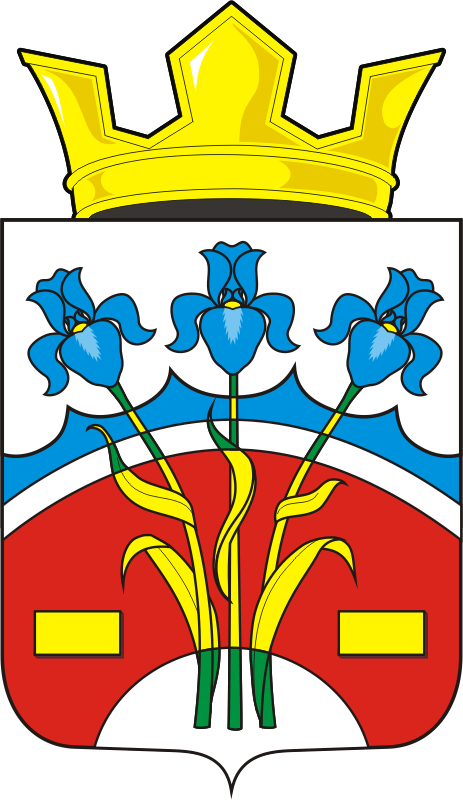 СОВЕТ ДЕПУТАТОВ МУНИЦИПАЛЬНОГО ОБРАЗОВАНИЯФЕДОРОВСКИЙ ПЕРВЫЙ СЕЛЬСОВЕТ САРАКТАШСКОГО РАЙОНАОРЕНБУРГСКОЙ ОБЛАСТИЧЕТВЕРТОГО  СОЗЫВАРЕШЕНИЕдвадцать первого заседания Совета депутатовмуниципального образования Федоровский Первый сельсоветчетвертого созыва21.10.2022                               с.  Федоровка Первая                                      №  76Об исполнении бюджета муниципального образования Федоровский Первый сельсовет за 3 квартал 2022 года.На основании статей 12, 132 Конституции Российской Федерации, статьи 9 Бюджетного кодекса Российской Федерации, статьи 35 Федерального закона от 06.10.2003 № 131-ФЗ "Об общих принципах организации местного самоуправления в Российской Федерации" и статьи 21 Устава муниципального образования Федоровский Первый сельсоветСовет депутатов Федоровского Первого сельсовета   Р Е Ш И Л:	Утвердить отчет об исполнении бюджета за 3 квартал  2022 года по доходам в сумме 5259456,81 рублей и по расходам в сумме 4985464,49 рублей с превышением доходов над расходами в сумме 273992,32 рублей со следующими показателями:По источникам внутреннего финансирования дефицита бюджета за 3 квартал  2022 года,  согласно приложению 1;По доходам бюджета по кодам видов доходов, подвидов доходов за 3 квартал  2022 года, согласно приложению 2;По распределению бюджетных ассигнований бюджета по разделам и подразделам, целевым статьям и видам расходов классификации расходов бюджета за 3 квартал  2022 года, согласно приложению 3;1.2. Контроль за исполнением данного решения возложить на постоянную комиссию по бюджетной, налоговой и финансовой политике, собственности и экономическим вопросам, торговле и быту образованию, здравоохранению, социальной политике, делам молодежи, культуре и спорту (Лазарева В.А.);1.3. Настоящее решение вступает в силу со дня его размещения на официальном сайте администрации муниципального образования, но не позднее 10 дней со дня его подписания и распространяется на правоотношения, возникшие с 1 января 2022 года. Председатель Совета депутатов                                                      А.Н. БогряковГлава сельсовета                                                                             А.А. ХлопушинРазослано: постоянной комиссии, прокурору района, в дело, в райфинотдел